PRIFYSGOL DE CYMRU BWRDD ACADEMAIDD15 MEHEFIN 2022Cod Ymddygiad MyfyrwyrTrosolwgMae’r papur hwn yn manylu ar gynnig ar gyfer diwygiadau i’r Cod Ymddygiad Myfyrwyr fel a ganlyn:Eglurhad o'r disgwyliad i fyfyrwyr barchu cyfrinachedd a sensitifrwydd achosion (3.4)Eglurhad o rwymedigaeth myfyriwr i hysbysu'r Brifysgol am gyfweliad heddlu neu arestio am unrhyw drosedd, gan gynnwys rhybuddiad neu gerydd, cyn gynted â phosibl ar ôl iddo ddigwydd (4.2/6.3.7)Cynnwys ‘Methu â chydymffurfio â’r Rheoliadau Cyfrifiadura TG fel enghraifft benodol o gamymddygiad (6.3.5)ArgymhelliadCafodd y Cod Ymddygiad Myfyrwyr diwygiedig ei ystyried gan yr Is-grŵp Rheoliadau yn ei gyfarfod ar 26 Ebrill 2022 a'r Pwyllgor Sicrhau Ansawdd (QAC) ar 11 Mai 2022. Cymeradwyodd y QAC y diwygiadau arfaethedig i'r Bwrdd Academaidd ac mae'n eu hargymell.Gofynnir i'r Aelodau GYMERADWYO'R diwygiadau arfaethedig. Sara MoggridgeCofrestrydd AcademaiddMehefin 2022Sylwch y caiff newidiadau eu holrhain er hwylustod. Mae'r rhain yn cael eu dileu yn y fersiynau cyhoeddedig.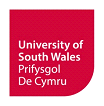 PRIFYSGOL DE CYMRUCOD YMDDYGIAD MYFYRWYRCYFLWYNIADDylid darllen y Cod Ymddygiad Myfyrwyr (y Cod) ar y cyd â’r Weithdrefn Ymddygiad Myfyrwyr a’r Weithdrefn Ffitrwydd i Ymarfer (y Gweithdrefnau).Mae Prifysgol De Cymru wedi ymrwymo i ddarparu profiad o ansawdd da i fyfyrwyr, i gefnogi cydraddoldeb, amrywiaeth a chynhwysiant, a meithrin ymdeimlad cryf o gymuned ar gyfer ein myfyrwyr.1.3 	Mae’r Cod wedi’i seilio ar barch at gymuned y Brifysgol, y gymuned leol ehangach, at unigolion, eiddo a’r amgylchedd. 1.4	Bydd methiant i gydymffurfio â’r Cod hwn yn cael ei drin fel achos o gamymddygiad, ac ymdrinnir ag unrhyw honiadau o dan y Weithdrefn briodol.1.5	Mae’r Cod hwn a’r Gweithdrefnau cysylltiedig yn berthnasol i’r canlynol:Myfyrwyr sy’n astudio gyda Phrifysgol De CymruMyfyrwyr sy’n astudio ar leoliadau gwaith neu sy’n ymgymryd â dysgu yn y gwaithMyfyrwyr y cymeradwywyd iddynt gael caniatâd i fod yn absennolMyfyrwyr sydd wedi eu cofrestru gyda phartneriaid cydweithredol, o ran y Weithdrefn Ffitrwydd i Ymarfer yn unig (gweler adran 1.6)Prentisiaid(D.S. Dylid ystyried bod unrhyw gyfeiriad at ‘fyfyriwr’/ ‘fyfyrwyr’ yn golygu ‘prentis’/‘prentisiaid’.)1.6	Nid yw’r Cod hwn a’r Gweithdrefnau cysylltiedig (ac eithrio’r Weithdrefn Ffitrwydd i Ymarfer) yn berthnasol i’r canlynol:myfyrwyr sydd wedi ymrestru gyda phartneriaid cydweithredol, lle bydd gweithdrefnau disgyblu partneriaid cydweithredol yn berthnasol; neu fyfyrwyr sydd hefyd yn aelodau o staff y Brifysgol, lle bydd y gweithdrefnau disgyblu staff yn berthnasol.  1.7	Ar gyfer y rheiny sydd wedi’u cofrestru ar raglenni astudio proffesiynol fel nyrsio a bydwreigiaeth, addysg, gwaith cymdeithasol, ac ati, sy’n gosod eu safonau proffesiynol neu’u rheoliadau Ffitrwydd i Ymarfer eu hunain, mae’r Cod hwn yn ychwanegu at, ac nid yw’n disodli, y safonau, y rheoliadau neu’r gofynion ymddygiad proffesiynol hynny.1.8	Mae gan y Brifysgol ddyletswydd o dan Ddeddf Gwrthderfysgaeth a Diogelwch 2015 i atal myfyrwyr rhag cael eu radicaleiddio neu’u denu tuag at eithafiaeth ddi-drais, eithafiaeth dreisgar a/neu derfysgaeth, gan gynnwys radicaleiddio neu ddenu pobl eraill at weithgareddau/ymddygiadau o’r fath, a cheisio sicrhau eu bod yn cael cyngor a chymorth priodol. Os oes gan aelod o staff neu fyfyriwr seiliau rhesymol dros bryderu bod myfyriwr yn cael ei radicaleiddio neu’i ddenu at, neu’n denu myfyrwyr eraill at, weithgareddau a all arwain at weithredoedd o eithafiaeth ddi-drais, eithafiaeth dreisgar a/neu derfysgaeth, dylai godi’r mater gyda’r Rheolwr Academaidd dynodedig (neu gyfwerth) yn y lle cyntaf. (Gweler Protocol Atal y Brifysgol).1.9	Wrth gymhwyso’r Cod hwn, mae’r Brifysgol yn ceisio cydymffurfio â’r holl ddeddfwriaeth berthnasol sy’n hyrwyddo preifatrwydd, cyfle cyfartal a dim gwahaniaethu. SAFONAU YMDDYGIAD MYFYRWYR 2.1	Rhaid i fyfyrwyr gadw at holl godau, rheoliadau a pholisïau’r Brifysgol sy’n rheoli trefniadaeth a rheolaeth effeithiol mewn meysydd gweithgarwch penodol o fewn y Brifysgol. Mae hyn yn cynnwys y rheiny sy’n cael eu cynnwys yn benodol fel rhan o raglen astudio (gan gynnwys unrhyw god ymddygiad proffesiynol sy’n cael ei ymgorffori yn hynny o beth). Ceir rheoliadau ar wahân hefyd, sef;  y Siarter Myfyrwyr (sy’n nodi’r hyn y gall ein myfyrwyr ei ddisgwyl gan y Brifysgol a’r hyn mae’r Brifysgol yn ei ddisgwyl yn gyfnewid am hynny); a Rheolau Sefydlog Undeb y Myfyrwyr, sy’n cwmpasu defnydd myfyrwyr o gyfleusterau Undeb y Myfyrwyr ac ymddygiadau disgwyliedig wrth gymryd rhan yng ngweithgareddau Undeb y Myfyrwyr. 2.2		Disgwylir i bob myfyriwr fod yn ystyriol o anghenion cyd-fyfyrwyr, ymwelwyr a staff, ac integreiddio’n gadarnhaol â’r gymuned leol.2.3	Disgwylir i fyfyrwyr fod yn ystyriol o bobl eraill, a chydnabod sut gall eu hymddygiadau effeithio ar fyfyrwyr eraill, staff a’r gymuned ehangach.2.4	Disgwylir i fyfyrwyr ddefnyddio pob math o gyfathrebu ysgrifenedig, digidol ac ar lafar (gan gynnwys cyfryngau cymdeithasol a safleoedd rhwydweithio) yn gyfrifol, gan barchu hawl pobl eraill i breifatrwydd bob amser.3.		EGWYDDORION CYFFREDINOL3.1	Mae’r Cod yn berthnasol i’r holl fyfyrwyr yn eu perthynas â’r canlynol:y Brifysgolcyd-fyfyrwyrstaff y Brifysgolpobl sy’n ymweld â’r Brifysgoly cyhoedd pan na fyddant yn y BrifysgolMae’r Cod yn berthnasol yn ystod holl weithgareddau’r Brifysgol pan fyddant yn digwydd:ar safleoedd y Brifysgoltrwy ddulliau electronig, gan gynnwys cyfryngau cymdeithasolyn ystod lleoliadau, teithiau maes neu weithgareddau clwb Undeb y Myfyrwyr;oddi ar y safle rhwng aelodau’r Brifysgol3.2	Gall aelodau o’r Brifysgol, staff lleoliadau, cyflogwyr prentisiaeth neu’r cyhoedd godi pryderon.3.3	Mae’r Cod a’r Gweithdrefnau wedi eu cynllunio i sicrhau bod y Brifysgol yn gweithredu’n deg ac yn gyson o ran yr holl fyfyrwyr.3.4	Bydd y Brifysgol yn cynnal achosion disgyblu mewn modd cyfrinachol a sensitif a disgwylir y bydd myfyrwyr yn gweithredu yn yr un modd.3.5	Ni fydd y Brifysgol yn datgelu unrhyw wybodaeth i drydydd partïon ynghylch ymchwiliadau a chanlyniadau o achosion ymddygiad myfyrwyr, oni bai fod disgwyliadau cyfreithiol o dan reoliadau diogelu data’r DU yn berthnasol.3.6	Bydd honiadau o gamymddygiad a gyflwynir yn ddienw dim ond yn cael eu hystyried yn unol â disgresiwn y Brifysgol. Mae’r ffactorau y bydd y Brifysgol yn eu hystyried wrth arfer y disgresiwn hwn yn cynnwys:pa mor ddifrifol yw’r materion a godwyd;hygrededd y pryder; athebygolrwydd cadarnhau’r honiad o ffynonellau priodoladwy.4.	CAMYMDDWYN SYDD HEFYD YN DROSEDD4.1	Bydd y Brifysgol yn cefnogi’n llawn neu’n ysgogi, os bydd angen, ymchwiliad gan yr heddlu i weithgarwch troseddol. Gallai ymddygiad troseddol neu droseddau disgyblu tra bydd rhywun yn fyfyriwr yn y Brifysgol hefyd arwain at gymryd camau o dan y Gweithdrefnau Ymddygiad Myfyrwyr neu Ffitrwydd i Ymarfer, yn yr un modd ag y bydd ymddygiad amhroffesiynol, a allai hefyd fynd yn groes i ymddygiad proffesiynol fel y mae’n berthnasol i fyfyrwyr.4.2	Mae gan y Brifysgol ddyletswydd gofal i’w staff a’i myfyrwyr, ac felly, rhaid ei hysbysu am unrhyw weithgarwch troseddol honedig gan ei myfyrwyr. Gall methu hysbysu’r Brifysgol am gyfweliad heddlu neu arestio am unrhyw drosedd, gan gynnwys rhybuddiad neu gerydd, cyn gynted ag y bydd wedi digwydd, gael ei ystyried yn achos o gamymddygiad.5.		CAMAU RHAGOFALUS AT DDIBEN YMCHWILIAD5.1	Pan fydd honiad yn ddigon difrifol, gall y Panel Asesu Risg, neu, o ganlyniad i natur frys neu sensitif y mater, Ysgrifennydd y Brifysgol (neu enwebai), gymeradwyo camau rhagofalus hyd nes bydd ymchwiliad/gwrandawiad wedi’i gynnal a chasgliad wedi’i lunio (gweler Gweithdrefnau’r Panel Asesu Risg am ragor o fanylion). Bydd camau rhagofalus yn rhesymol a chymesur.6.	ENGHREIFFTIAU O GAMYMDDYGIAD6.1 	Bydd gweithred yn cael ei hystyried yn achos o gamymddygiad, ac felly’n destun camau disgyblu: os yw gyfwerth ag, neu’n debygol o fod cyfwerth ag, ymyrryd yn amhriodol â gweithrediaeth a gweithgareddau priodol y Brifysgol, neu’r rheiny sy’n gweithio neu’n astudio yn y Brifysgol, neu  os yw’n niweidio, neu’n debygol o niweidio, enw da’r Brifysgol.  6.2	Mae enghreifftiau o ymddygiad annerbyniol, pa mor ddifrifol ydynt, cosbau mynegol a sut ymdrinnir â nhw, wedi eu cynnwys yn y Gweithdrefnau.6.3	Mae’r canlynol yn rhoi rhestr anghyflawn o enghreifftiau o gamymddygiad posibl, y gall rhai ohonynt fod cyfwerth â throsedd:6.3.1	Camymddwyn corfforolDyrnuCicioTaroBrathuTynnu gwalltGwthio/pwnio6.3.2	Camymddwyn rhywiolYmgymryd â, neu geisio ymgymryd â chyfathrach rywiol neu weithred rywiol heb ganiatâdTynnu ffotograffau rhywiol o rywun arall heb ei ganiatâd/chaniatâd, er enghraifft tynnu llun i fyny sgertRhannu deunyddiau rhywiol preifat o rywun arall heb ganiatâdCusanu a/neu gyffwrdd yn amhriodol heb ganiatâdDangos organau rhyw i rywun arall mewn modd amhriodolDilyn rhywun arall dro ar ôl tro heb reswm daGwneud sylwadau annymunol o natur rywiol6.3.3	Ymddygiad ymosodolBygwth brifo rhywun arallYmgymryd ag unrhyw weithgarwch neu ymddygiad sy’n mynd yn groes i Gynllun Cydraddoldeb Strategol neu bolisïau Urddas wrth Astudio/Urddas yn y Gwaith y Brifysgol, gan gynnwys gweithredoedd o gasineb hiliol, eithafiaeth ddi-drais, eithafiaeth dreisgar a/neu derfysgaeth, gan gynnwys radicaleiddio neu ddenu pobl eraill i ymgymryd â gweithgareddau/ymddygiad o’r fath a sylwadau ymosodol yn ymwneud â rhyw, cyfeiriadedd rhywiol, crefydd neu gred, hil, beichiogrwydd, priodas/partneriaeth sifil, ailbennu rhywedd, anabledd neu oedran unigolynGweithredu mewn modd bychanol a gelyniaethusHoniadau maleisus neu drallodus yn erbyn aelodau eraill o gymuned y Brifysgol;Defnyddio iaith amhriodolCysylltu â rhywun arall dro ar ôl tro (dros y ffôn, trwy’r e-bost, trwy negeseuon testun neu ar safleoedd rhwydweithio cymdeithasol) yn erbyn dymuniadau’r person arall (gweler Polisi Cyfryngau Cymdeithasol y Brifysgol hefyd: http://its.southwales.ac.uk/documents/download/6/).6.3.4	Difrod i eiddoAchosi difrod i eiddo’r Brifysgol, neu eiddo myfyrwyr eraill, staff neu ymwelwyr.6.3.5	Cymryd neu ddefnyddio eiddo heb awdurdodMethu â chydymffurfio â'r Rheoliadau Cyfrifiadura TGCamddefnyddio eiddo’r Brifysgol (er enghraifft cyfrifiaduron ac offer labordy) Mynediad anawdurdodedig i adeiladau’r Brifysgol, neu’u defnyddio heb awdurdodPrynu neu archebu nwyddau ar ran y Brifysgol heb awdurdodiad priodol6.3.6	Achosi pryder ynghylch iechyd neu ddiogelwchGweithred/anweithred a achosodd, neu a allai fod wedi achosi, difrod ar safle’r Brifysgol neu yn ystod gweithgareddau’r Brifysgol (er enghraifft analluogi offer diffodd tân neu gyflenwi cyffuriau a reolir/cael cyffuriau a reolir yn eich meddiant) ac yn cynnwys ymyrryd ag unrhyw beth a ddarperir er budd Iechyd a Diogelwch yn y Gwaith, yn unol â’r manylion yn y ddogfen Polisi Iechyd a DiogelwchGweithred/anweithred a achosodd, neu a allai fod wedi achosi, pryder iechyd a diogelwch ar safle’r Brifysgol neu yn ystod gweithgareddau’r Brifysgol (er enghraifft, ysmygu sigaréts mewn ardaloedd heb eu dynodi)Cario arfau posibl, er enghraifft cyllyll, tra byddant ar gampws y Brifysgol6.3.7	Rhwystr gweithredolGweithredoedd/anweithredoedd/datganiadau wedi eu bwriadu i dwyllo’r BrifysgolMethu â hysbysu'r Brifysgol am gyfweliad heddlu neu arestio am unrhyw drosedd, gan gynnwys rhybuddiad neu gerydd, cyn gynted â phosibl ar ôl iddo ddigwyddTarfu ar weithgareddau’r Brifysgol (yn cynnwys gweithgareddau academaidd, gweinyddol, chwaraeon a chymdeithasol) ar safle’r Brifysgol neu yn rhywle arallTarfu ar weithrediadau, dyletswyddau neu weithgareddau unrhyw un o fyfyrwyr neu weithwyr y Brifysgol, neu unrhyw un sydd ag awdurdod i ymweld â’r BrifysgolLlwgrwobrwyo, neu geisio llwgrwobrwyo, aelod o staff y BrifysgolYmyrryd yn amhriodol â gweithgareddau’r Brifysgol (yn cynnwys gweithgareddau academaidd, gweinyddol, chwaraeon a chymdeithasol) ar safle’r Brifysgol neu yn rhywle arallYmyrryd yn amhriodol â gweithrediadau, dyletswyddau neu weithgareddau unrhyw un o fyfyrwyr neu weithwyr y Brifysgol neu unrhyw un sydd ag awdurdod i ymweld â’r BrifysgolMethu â chydymffurfio â chais rhesymol unigolyn ag awdurdodMethu â rhoi eu henw a’u cyfeiriad i swyddog neu weithiwr yn y Brifysgol pan fydd swyddog neu weithiwr o’r fath yn gofyn yn rhesymol iddynt wneud hynny wrth gyflawni eu dyletswyddau6.3.8	Niwed i enw daYmddygiad sydd wedi achosi, neu a allai fod wedi achosi, niwed i enw da’r Brifysgol.6.3.9	Materion sy’n benodol i’r wlad astudioMae hyn yn cynnwys, ond heb fod yn gyfyngedig i, fethu cydymffurfio â chyfreithiau’r wlad astudio a methu cydymffurfio â pholisïau neu reoliadau, gan gynnwys rheolau fel y gallant gael eu gosod gan reolwyr mewn perthynas â chyfleusterau a rennir neu gyfleusterau’r campws.7.	COSBAU7.1	Rhaid i fyfyrwyr gydymffurfio ag unrhyw gosb a osodwyd gan y Brifysgol o ran unrhyw gamymddygiad blaenorol. Os na fyddant yn gwneud hynny, gellir rhoi cosb fwy difrifol.   7.2	Gall achosion niferus neu fynych o gamymddygiad fod yn fwy difrifol nag un weithred o gamymddygiad, a gellir ystyried canfyddiadau blaenorol wrth benderfynu ar gosbau.8.	YMCHWILIO I ACHOS HONEDIG O GAMYMDDYGIAD GAN FYFYRIWR 8.1 	Mae achosion o gamymddygiad honedig gan fyfyriwr yn amrywio o ran eu natur a’u cymhlethdod, ond pan dybir ei bod yn briodol, ymdrinnir â nhw o dan un neu fwy o’r canlynol: Gweithdrefn Ymddygiad Myfyrwyr:https://registry.southwales.ac.uk/student-regulations/student-conduct/Gweithdrefn Ffitrwydd i Ymarfer:https://registry.southwales.ac.uk/student-regulations/fitness-practice/Rheoliadau ar gyfer Camymddygiad yn Neuaddau Preswyl y Brifysgol:https://www.southwales.ac.uk/student-life/accommodation/halls-residence-regs/    Rheoliadau Ffitrwydd i Ymarfer: https://registry.southwales.ac.uk/student-regulations/fitness-study/ Protocol Atal y Brifysgol:https://thehub.southwales.ac.uk/Interact/Pages/Content/Document.aspx?id=47558.2	Caiff myfyrwyr sy’n gwneud honiad am gamymddygiad neu sy’n destun ymchwiliad am achos honedig o gamymddygiad, eu cynghori’n gryf i geisio cyngor a chymorth gan y canlynol:Undeb y Myfyrwyr:https://www.uswsu.com/  Gwasanaethau Lles y Brifysgolhttp://thewellbeingservice.southwales.ac.uk/ Caplaniaethhttp://chaplaincy.southwales.ac.uk/ 